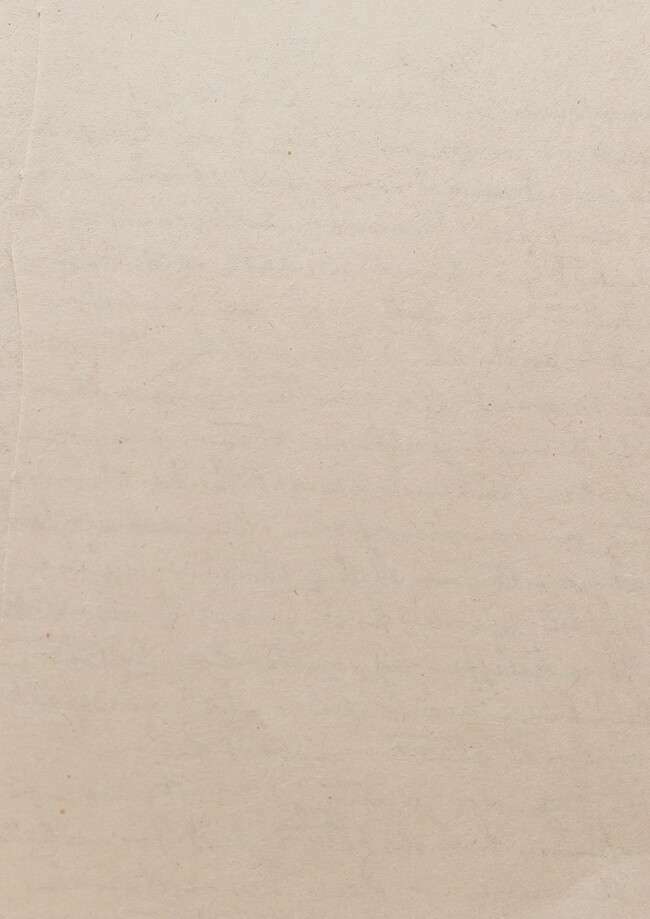 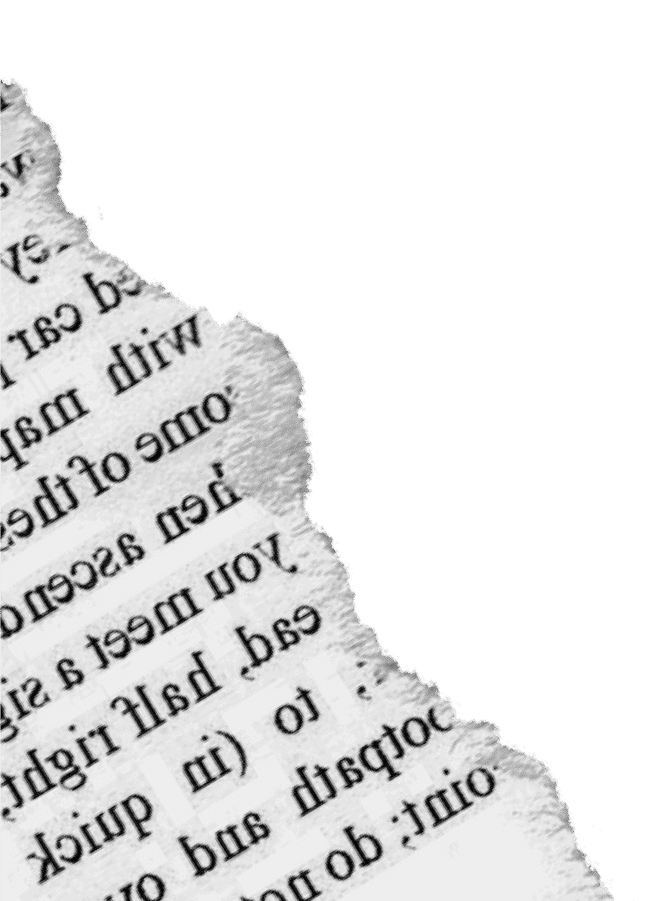 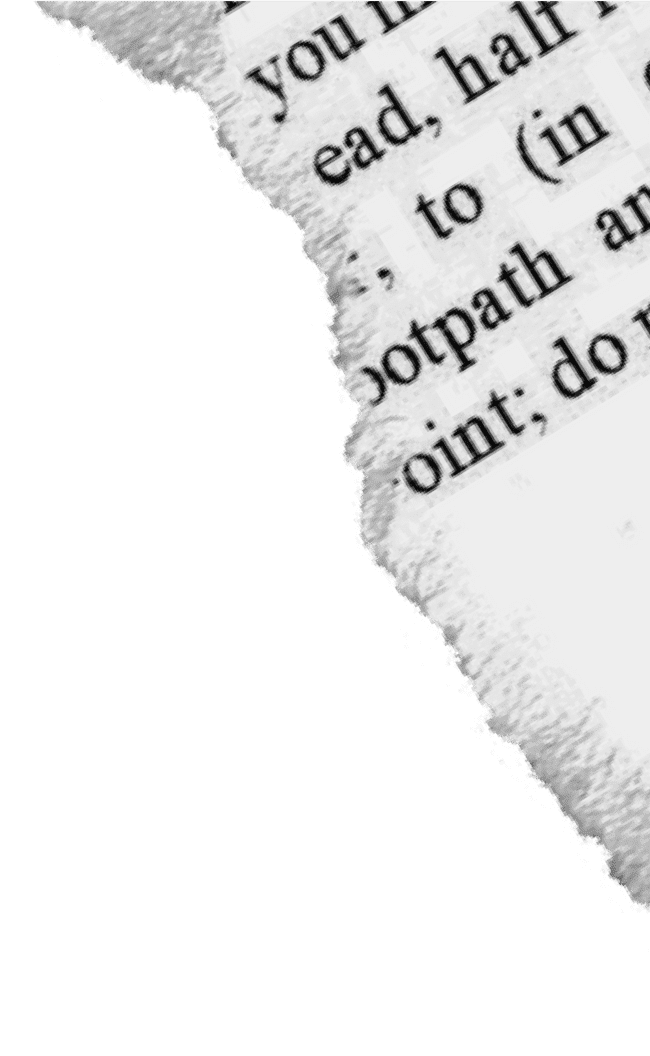 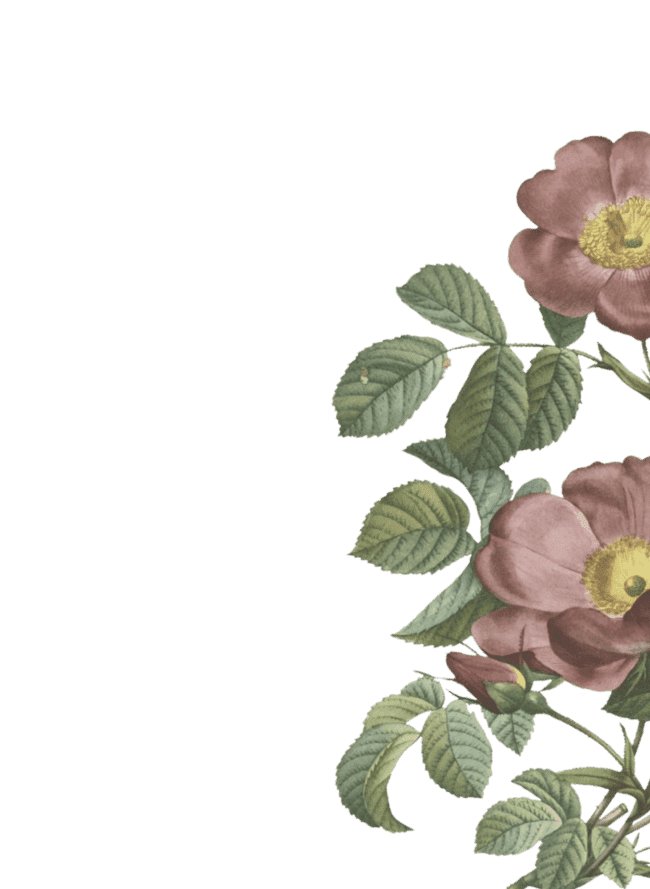 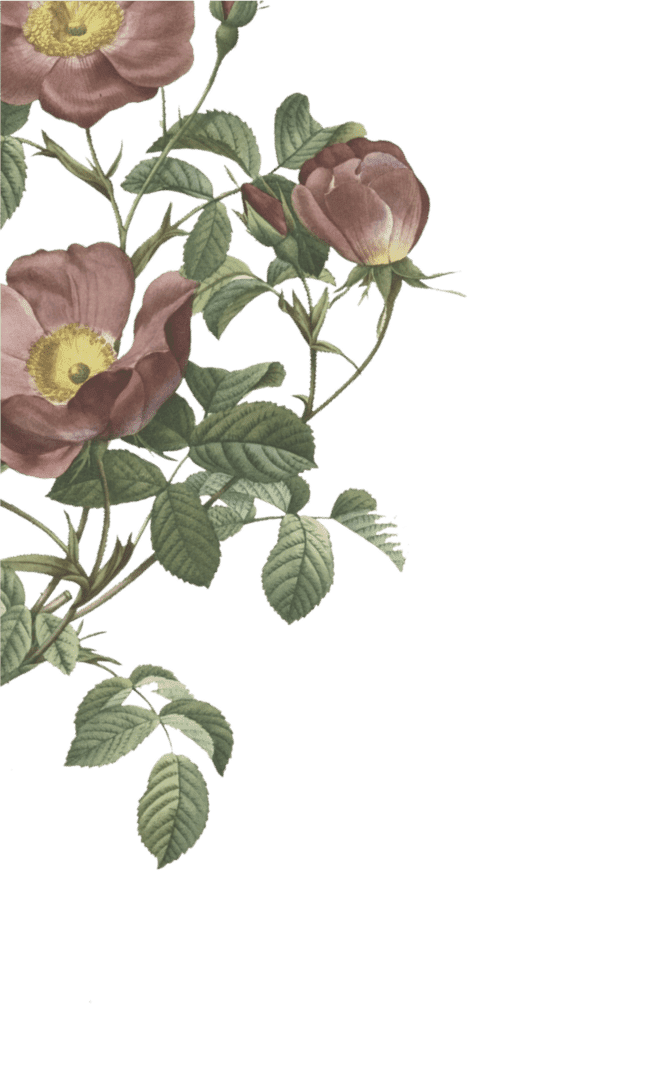 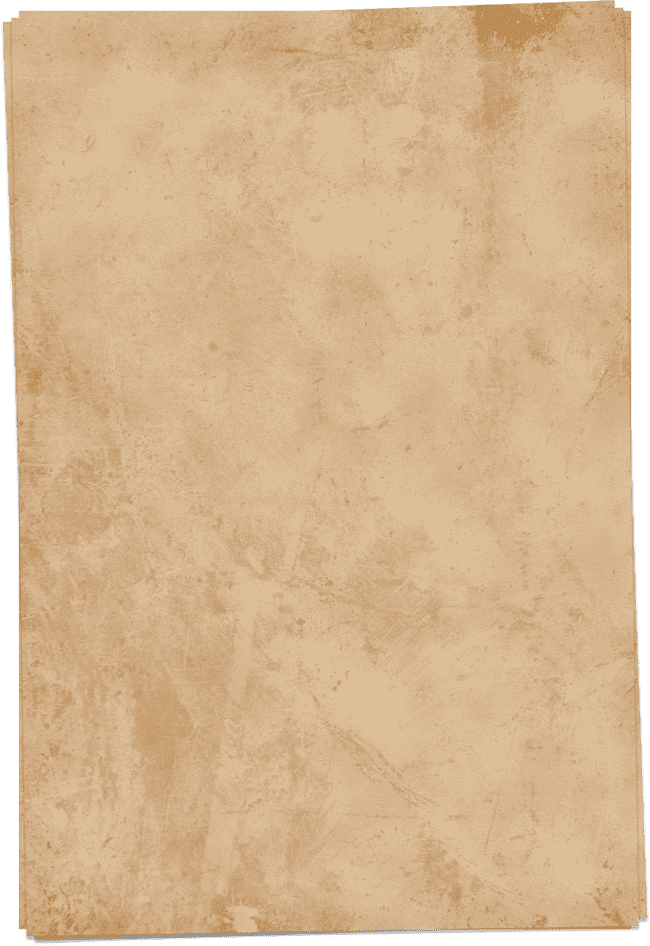 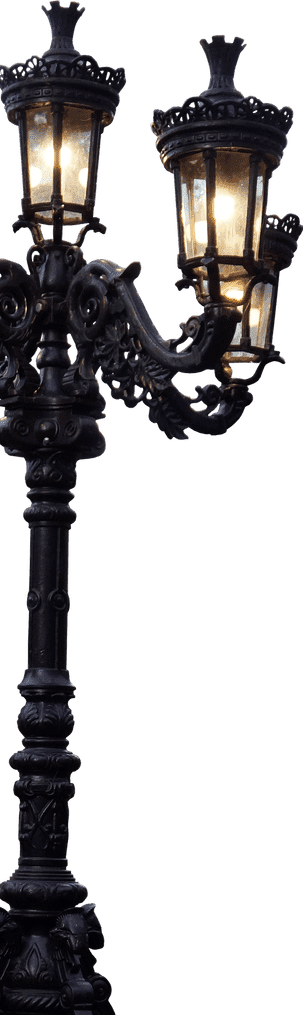 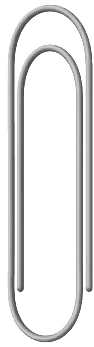 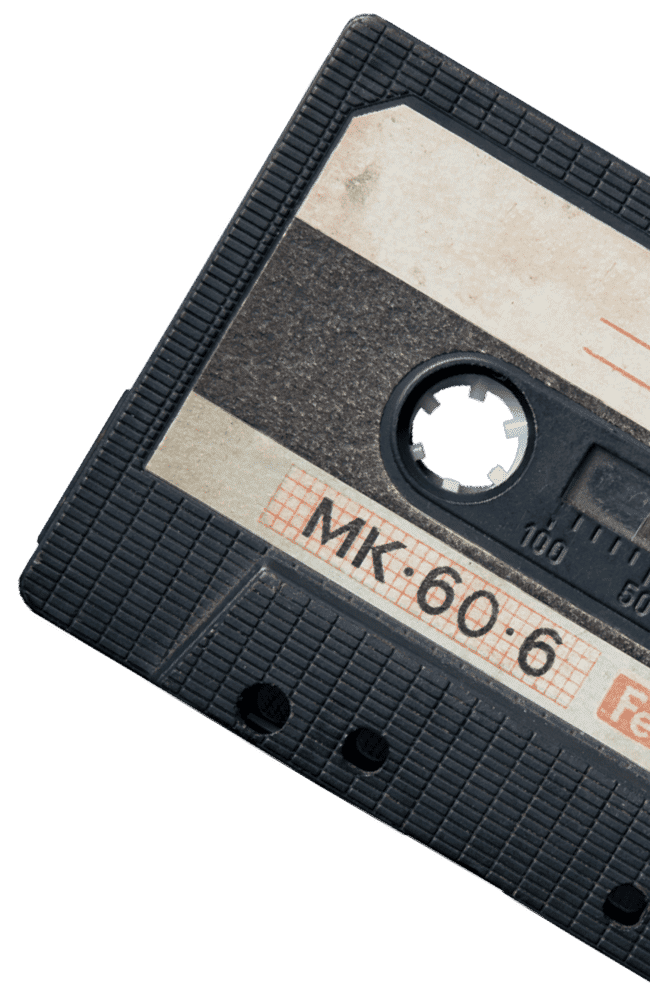 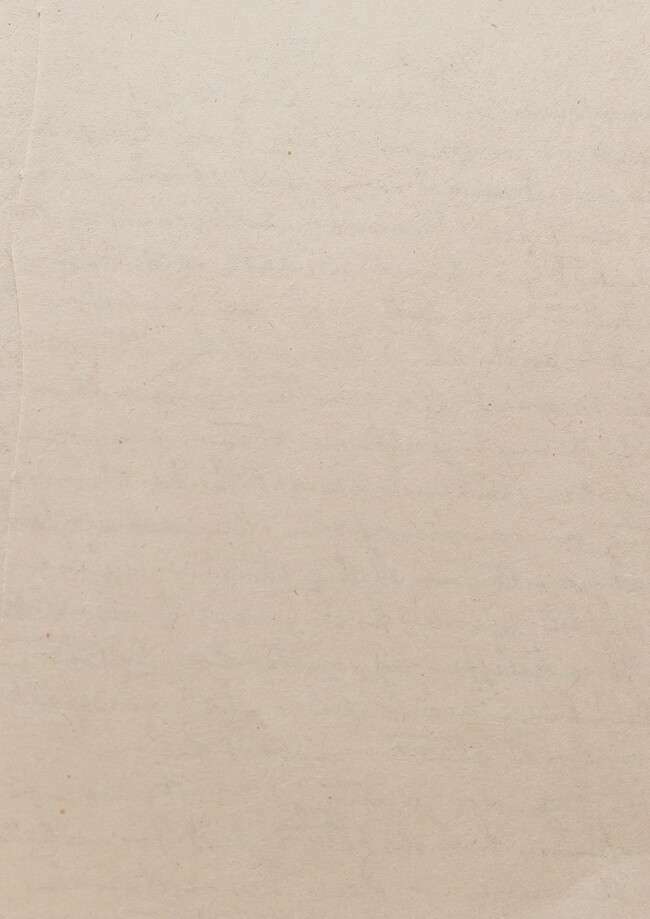 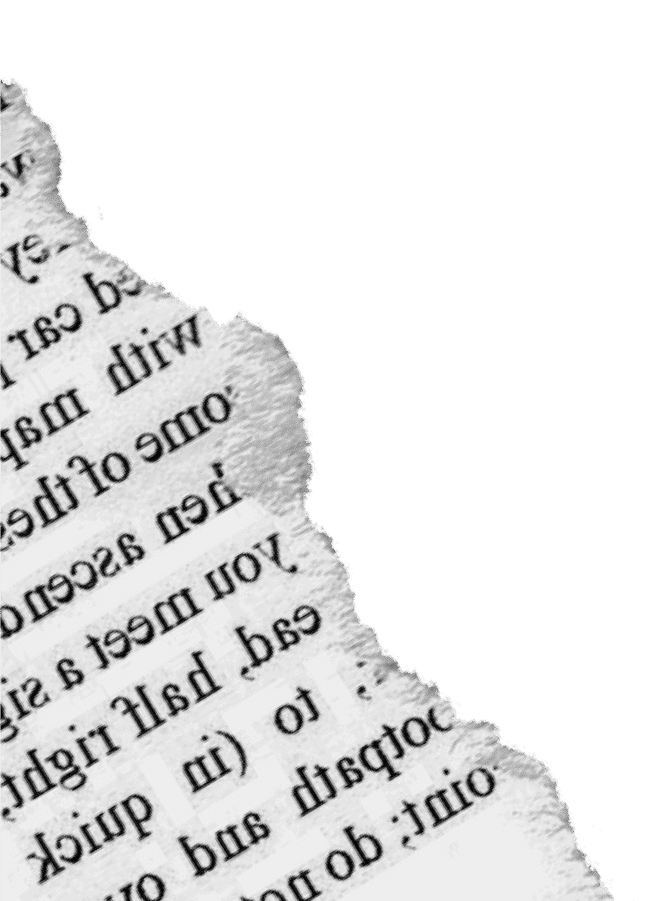 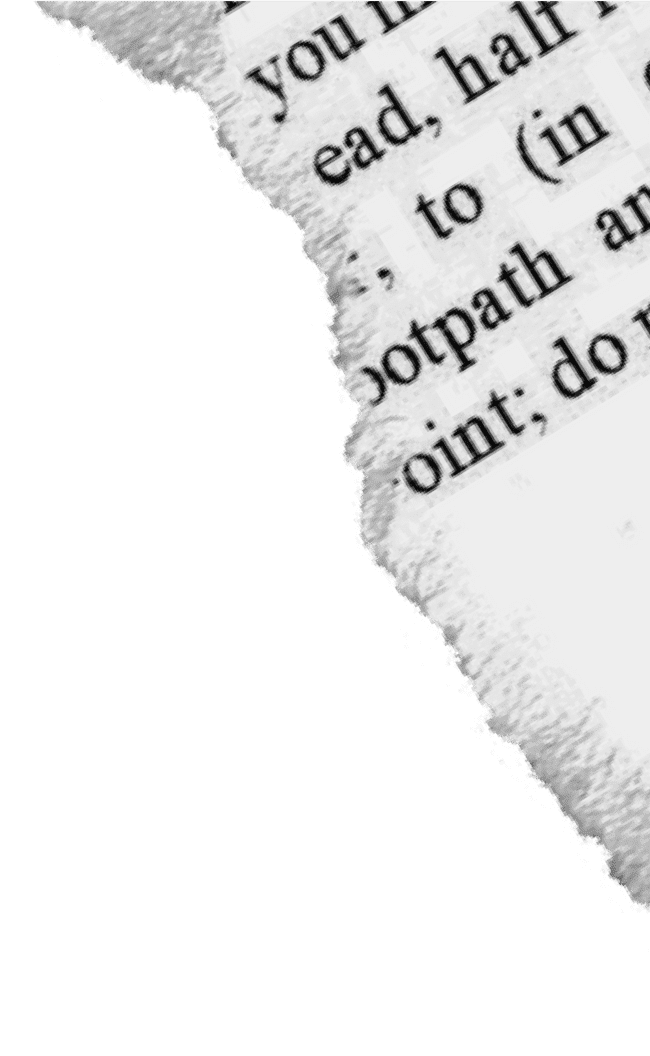 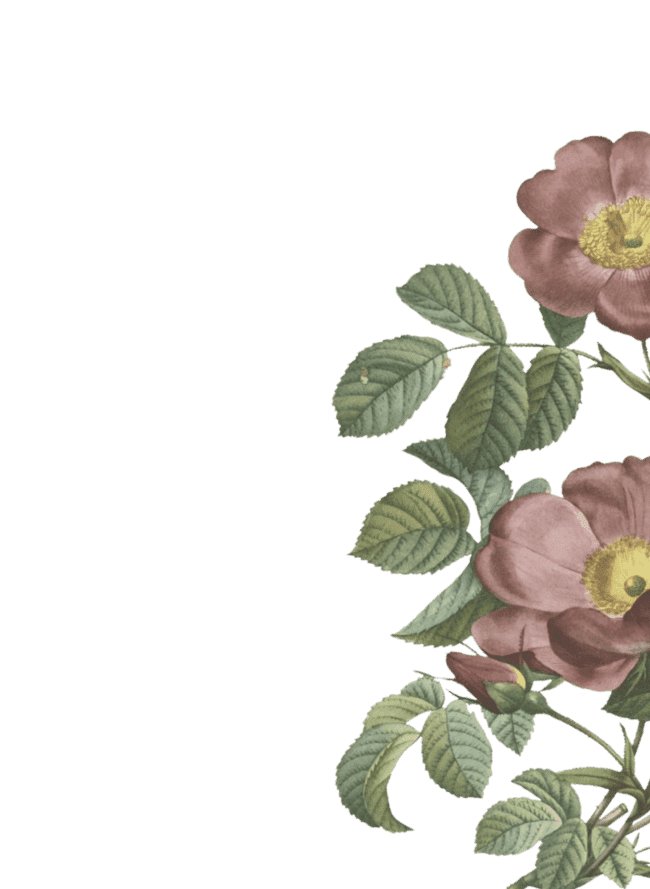 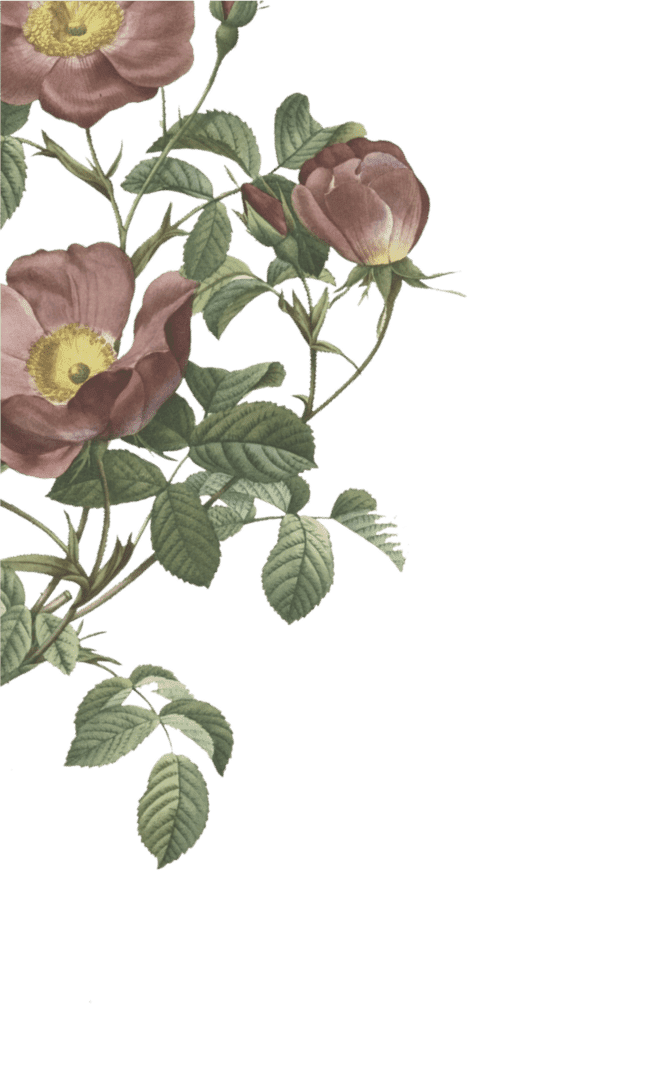 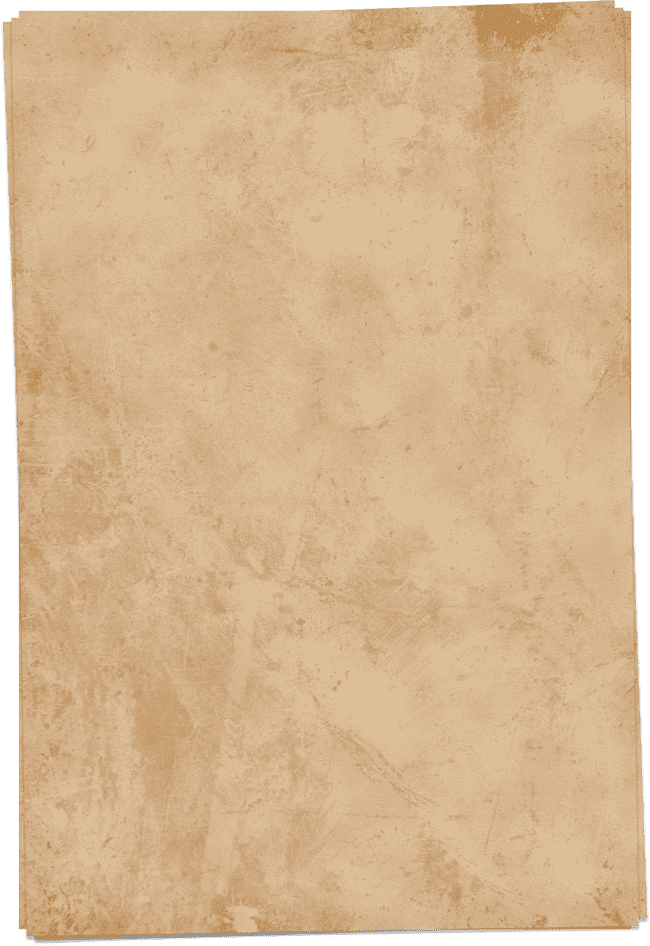 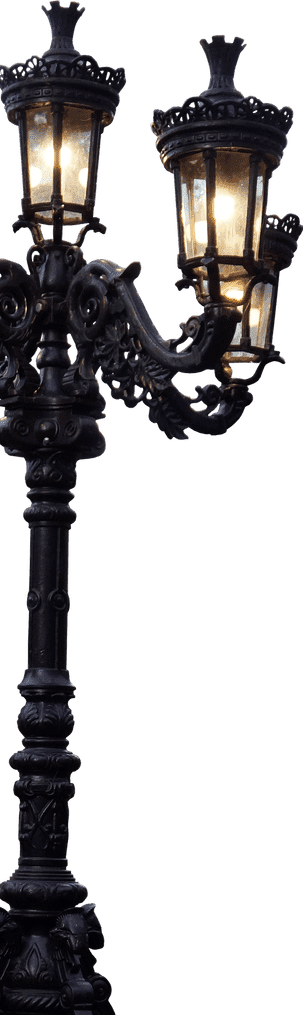 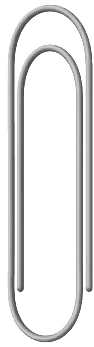 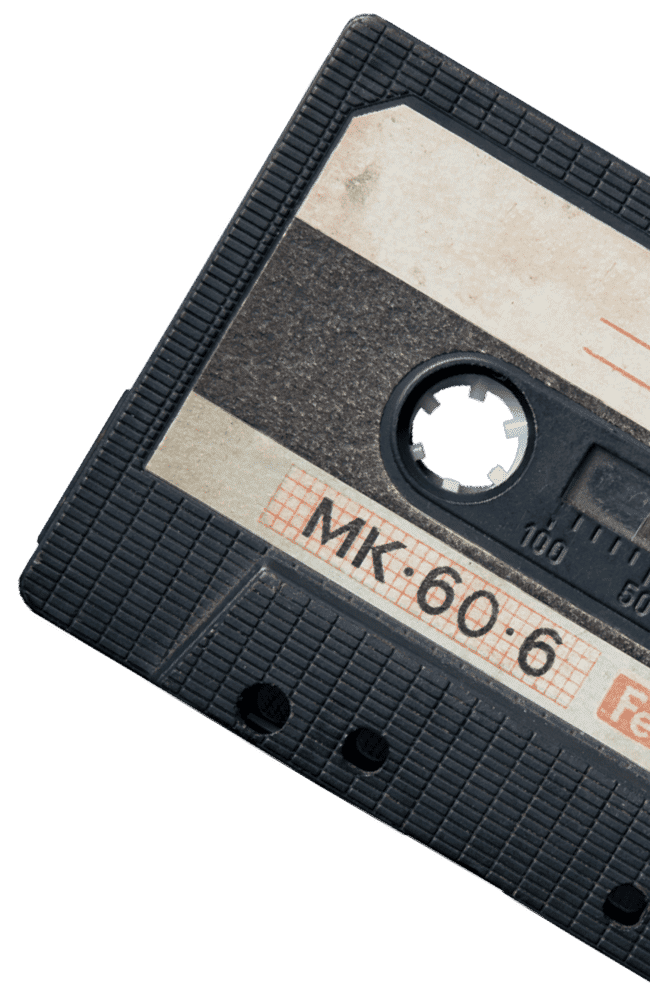 momentosN OMB R ETeléfono